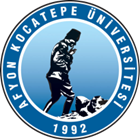 T.C.AFYON KOCATEPE ÜNİVERSİTESİSOSYAL BİLİMLER ENSTİTÜSÜT.C.AFYON KOCATEPE ÜNİVERSİTESİSOSYAL BİLİMLER ENSTİTÜSÜT.C.AFYON KOCATEPE ÜNİVERSİTESİSOSYAL BİLİMLER ENSTİTÜSÜT.C.AFYON KOCATEPE ÜNİVERSİTESİSOSYAL BİLİMLER ENSTİTÜSÜ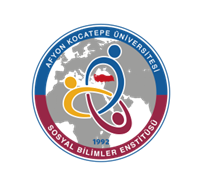 2023-2024 EĞİTİM-ÖGRETİM YILI BAHAR YARIYILI EĞİTİM BİLİMLERİ ANABİLİM DALI EĞİTİM YÖNETİMİ BİLİM DALI TEZLİ YÜKSEK LİSANS PROGRAMI HAFTALIK DERS PROGRAMI(YÜKSEK LİSANS)2023-2024 EĞİTİM-ÖGRETİM YILI BAHAR YARIYILI EĞİTİM BİLİMLERİ ANABİLİM DALI EĞİTİM YÖNETİMİ BİLİM DALI TEZLİ YÜKSEK LİSANS PROGRAMI HAFTALIK DERS PROGRAMI(YÜKSEK LİSANS)2023-2024 EĞİTİM-ÖGRETİM YILI BAHAR YARIYILI EĞİTİM BİLİMLERİ ANABİLİM DALI EĞİTİM YÖNETİMİ BİLİM DALI TEZLİ YÜKSEK LİSANS PROGRAMI HAFTALIK DERS PROGRAMI(YÜKSEK LİSANS)2023-2024 EĞİTİM-ÖGRETİM YILI BAHAR YARIYILI EĞİTİM BİLİMLERİ ANABİLİM DALI EĞİTİM YÖNETİMİ BİLİM DALI TEZLİ YÜKSEK LİSANS PROGRAMI HAFTALIK DERS PROGRAMI(YÜKSEK LİSANS)2023-2024 EĞİTİM-ÖGRETİM YILI BAHAR YARIYILI EĞİTİM BİLİMLERİ ANABİLİM DALI EĞİTİM YÖNETİMİ BİLİM DALI TEZLİ YÜKSEK LİSANS PROGRAMI HAFTALIK DERS PROGRAMI(YÜKSEK LİSANS)2023-2024 EĞİTİM-ÖGRETİM YILI BAHAR YARIYILI EĞİTİM BİLİMLERİ ANABİLİM DALI EĞİTİM YÖNETİMİ BİLİM DALI TEZLİ YÜKSEK LİSANS PROGRAMI HAFTALIK DERS PROGRAMI(YÜKSEK LİSANS)2023-2024 EĞİTİM-ÖGRETİM YILI BAHAR YARIYILI EĞİTİM BİLİMLERİ ANABİLİM DALI EĞİTİM YÖNETİMİ BİLİM DALI TEZLİ YÜKSEK LİSANS PROGRAMI HAFTALIK DERS PROGRAMI(YÜKSEK LİSANS)         GÜNLER         GÜNLER         GÜNLER         GÜNLER         GÜNLER         GÜNLER         GÜNLERSaatPazartesiPazartesiSalıÇarşambaPerşembeCuma08:30Bilimsel Araştırma Yöntemleri ve Yayın Etiği (Prof. Dr. Gürbüz OCAK)11409:30Bilimsel Araştırma Yöntemleri ve Yayın Etiği (Prof. Dr. Gürbüz OCAK)11410:30Bilimsel Araştırma Yöntemleri ve Yayın Etiği (Prof. Dr. Gürbüz OCAK)11411:30Örgüt ve Örgütsel Davranış(Doç. Dr. Ahmet GÖÇEN)11413:00Örgüt ve Örgütsel Davranış(Doç. Dr. Ahmet GÖÇEN)11414:00Örgüt ve Örgütsel Davranış(Doç. Dr. Ahmet GÖÇEN)11415:00Eğitime Felsefi ve İdeolojik Yaklaşımlar(Doç. Dr. Mehmet KOÇYİĞİT)208Eğitim Yönetiminde Kuram ve Yaklaşımlar(Dr. Öğr. Üyesi M. Emin TÜRKOĞLU)11416:00Eğitime Felsefi ve İdeolojik Yaklaşımlar(Doç. Dr. Mehmet KOÇYİĞİT)208Eğitim Yönetiminde Kuram ve Yaklaşımlar(Dr. Öğr. Üyesi M. Emin TÜRKOĞLU)11417:00Eğitime Felsefi ve İdeolojik Yaklaşımlar(Doç. Dr. Mehmet KOÇYİĞİT)208Eğitim Yönetiminde Kuram ve Yaklaşımlar(Dr. Öğr. Üyesi M. Emin TÜRKOĞLU)114